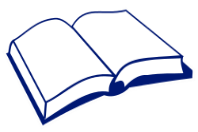 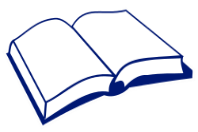 資源配置建議標題支援措施的名稱基線﹙起點﹚支援層級﹙第一／二／三層﹚預期進度／影響主要負責人實際進度／影響支援措施的初階程度運用「紅／黃／綠」指標顯示每位學生的支援周數推行、溝通時間及支援成本﹙例如：教學助理、專業人士等﹚活動持續時間教師和教學助理支援及溝通成本每周活動次數其他專業人士的支援成本活動何時進行每位學生的教材／資源成本支援措施的摘要內容及詳細資料支援所需資源的總成本參與學生數目支援每位學生的總成本組別數目支援的總成本「紅／黃／綠」成本效益的指標